СОВЕТ ДЕПУТАТОВ СЕЛЬСКОГО ПОСЕЛЕНИЯДОБРИНСКИЙ СЕЛЬСОВЕТ Добринского муниципального района Липецкой области4-я сессия 2-го созываР Е Ш Е Н И Е«29» ноября 2019 г.                        п.Добринка                             №14-рсО назначении публичных слушаний «О проекте бюджета сельского поселения Добринский сельсовет на 2020 год и на плановый период 2021 и 2022 годов»В соответствии со статьей 28 Федерального закона от 06.10.2003 №131-ФЗ «Об общих принципах организации местного самоуправления в Российской Федерации», руководствуясь Положением «О Порядке организации и проведения публичных слушаний в сельском поселении Добринский сельсовет», Уставом сельского поселения Добринский сельсовет и учитывая решение постоянной комиссии по экономике, бюджету, муниципальной собственности и социальным вопросам, Совет депутатов сельского поселения Добринский сельсовет РЕШИЛ:1. Назначить публичные слушания «О проекте бюджета сельского поселения Добринский сельсовет на 2020 год и на плановый период 2021 и 2022 годов» на 18 декабря 2019 года в 10.00 часов. Место проведения слушаний – администрация сельского поселения Добринский сельсовет, п.Добринка, ул.Советская, д.27.2. Утвердить состав организационного комитета по подготовке и проведению публичных слушаний «О проекте бюджета сельского поселения Добринский сельсовет на 2020 год и на плановый период 2021 и 2022 годов» (приложение №1).3. Поручить организационному комитету опубликовать проект бюджета сельского поселения Добринский сельсовет на 2020 год и на плановый период 2021 и 2022 годов, на сайте администрации сельского поселения Добринский сельсовет. (приложение № 2).4. Установить срок подачи предложений и рекомендаций «О проекте бюджета сельского поселения Добринский сельсовет на 2020 год и на плановый период 2021 и 2022 годов» до 17 декабря 2019 года.5. Настоящее решение вступает в силу со дня его официального опубликования.Председатель Совета депутатовсельского поселения Добринский сельсовет                             В.Н.Чижов                                                                                   Приложение № 1                                                                                   к решению Совета депутатов                                                                                  сельского поселения                                                                              от 29.11.2019 г. №14-рс  СОСТАВорганизационного комитета по подготовке и проведению публичных слушаний «О проекте бюджета сельского поселения Добринский сельсовет на 2020 год и на плановый период 2021 и 2022 годов»                                                                                   Приложение № 2                                                                               к решению Совета депутатов                                                                                  сельского поселения                                                                              от 29.11.2019 г. №14-рс  Проект бюджета на 2020 год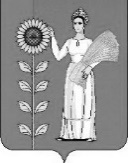 № п/пФамилия, имя, отчествоМесто работы и занимаемая должность1.Чижов Николай ВикторовичГлава администрации сельского поселения Добринский сельсовет Добринского муниципального района2.Требунских Александр СергеевичЗаместитель главы администрации сельского поселения Добринский сельсовет Добринского муниципального района3.Барышева Александра НиколаевнаГлавный специалист-эксперт администрации сельского поселения Добринский сельсовет Добринского муниципального района4.Олесик Анатолий ФилипповичПредседатель постоянной комиссии по экономике, бюджету, муниципальной собственности и социальным вопросам и финансам, депутат сельского поселения5.Путилина Ольга НиколаевнаСпециалист 1 разряда администрации сельского поселения Добринский сельсовет Добринского муниципального районаНаименованиеРазделПодразделСУММАВсего, доходы52 231 422,92Всего, расходы49 231 422,92Общегосударственные вопросы018 691 752 ,92Функционирование высшего должностного  лица субъекта Российской Федерации и муниципального образования0102963 411,00Функционирование Правительства Российской Федерации, высших исполнительных органов государственной власти субъектов Российской Федерации, местных администраций 01046 761 124,65Обеспечение деятельности финансовых, налоговых и таможенных органов и органов финансового(финансово-бюджетного) надзора0106115 480,00Резервные фонды0111200 000,00Другие общегосударственные вопросы0113651 737 ,27Национальная безопасность и правоохранительная деятельность0313 800,00Другие вопросы в области национальной безопасности и правоохранительной деятельности031413 800,00Национальная экономика047 148 210,00Дорожное хозяйство (дорожные фонды)04095 570 000,00Другие вопросы в области национальной экономики04121 578 210,00Жилищно-коммунальное хозяйство0528 066 280,00Жилищное хозяйство0501746 922,60Коммунальное хозяйство05021 804 866,00Благоустройство050325 514 491,40Культура, кинематография084 585 105,00Культура 08014 585 105,00Физическая культура и спорт11260 000,00Массовый сопорт1102260 000,00Обслуживание государственного и муниципального долга13326 275,00Обслуживание государственного внутреннего и муниципального долга1301326 275,00Проект бюджета сельского поселения Добринский сельсовет на 2020 год и на плановый период 2021и 2022 годовПроект бюджета на плановый период 2021 и 2022 годовПроект бюджета на плановый период 2021 и 2022 годовПроект бюджета на плановый период 2021 и 2022 годовПроект бюджета на плановый период 2021 и 2022 годовПроект бюджета на плановый период 2021 и 2022 годовПроект бюджета на плановый период 2021 и 2022 годовПроект бюджета на плановый период 2021 и 2022 годовПроект бюджета на плановый период 2021 и 2022 годовруб.руб.НаименованиеНаименованиеНаименованиеРазделПодразделПодраздел2021 год2021 год2022 год2022 годВсего, доходыВсего, доходыВсего, доходы46 933 679,3046 933 679,3047 342 298,3047 342 298,30Всего, расходыВсего, расходыВсего, расходы46 933 679,3046 933 679,3047 342 298,3047 342 298,30Общегосударственные вопросыОбщегосударственные вопросыОбщегосударственные вопросы018 686 372,308 686 372,308 685 991,308 685 991,30Функционирование высшего должностного  лица субъекта Российской Федерации и муниципального образованияФункционирование высшего должностного  лица субъекта Российской Федерации и муниципального образованияФункционирование высшего должностного  лица субъекта Российской Федерации и муниципального образования010202963 411,00963 411,00963 411,00963 411,00Функционирование Правительства Российской Федерации, высших исполнительных органов государственной власти субъектов Российской Федерации, местных администраций Функционирование Правительства Российской Федерации, высших исполнительных органов государственной власти субъектов Российской Федерации, местных администраций Функционирование Правительства Российской Федерации, высших исполнительных органов государственной власти субъектов Российской Федерации, местных администраций 0104046 761 244,036 761 244,036 760 863,036 760 863,03Обеспечение деятельности финансовых, налоговых и таможенных органов и органов финансового(финансово-бюджетного) надзораОбеспечение деятельности финансовых, налоговых и таможенных органов и органов финансового(финансово-бюджетного) надзораОбеспечение деятельности финансовых, налоговых и таможенных органов и органов финансового(финансово-бюджетного) надзора010606109 980,00109 980,00109 980,00109 980,00Резервные фондыРезервные фондыРезервные фонды011111200 000,00200 000,00200 000,00200 000,00Другие общегосударственные вопросыДругие общегосударственные вопросыДругие общегосударственные вопросы011313651 737,27651 737,27651 737,27651 737,27Национальная безопасность и правоохранительная деятельностьНациональная безопасность и правоохранительная деятельностьНациональная безопасность и правоохранительная деятельность0313 800,0013 800,0013 800,0013 800,00Другие вопросы в области национальной безопасности и правоохранительной деятельностиДругие вопросы в области национальной безопасности и правоохранительной деятельностиДругие вопросы в области национальной безопасности и правоохранительной деятельности03141413 800,0013 800,0013 800,0013 800,00Национальная экономикаНациональная экономикаНациональная экономика041 578 210,001 578 210,001 578 210,001 578 210,00Другие вопросы в области национальной экономикиДругие вопросы в области национальной экономикиДругие вопросы в области национальной экономики0412121 578 210,001 578 210,001 578 210,001 578 210,00Жилищно-коммунальное хозяйствоЖилищно-коммунальное хозяйствоЖилищно-коммунальное хозяйство0530 802 192,0030 802 192,0030 142 192,0030 142 192,00Жилищное хозяйствоЖилищное хозяйствоЖилищное хозяйство050101620 259,00620 259,00620 259,00620 259,00Коммунальное хозяйствоКоммунальное хозяйствоКоммунальное хозяйство0502021 804 866,001 804 866,001 804 866,001 804 866,00БлагоустройствоБлагоустройствоБлагоустройство05030328 377 067,0028 377 067,0027 717 067,0027 717 067,00Культура, кинематографияКультура, кинематографияКультура, кинематография084 664 105,004 664 105,004 664 105,004 664 105,00Культура Культура Культура 0801014 664 105,004 664 105,004 664 105,004 664 105,00Физическая культура и спортФизическая культура и спортФизическая культура и спорт11260 000,00260 000,00260 000,00260 000,00Массовый сопортМассовый сопортМассовый сопорт110202260 000,00260 000,00260 000,00260 000,00Условно утвержденные расходыУсловно утвержденные расходыУсловно утвержденные расходы929 000,00929 000,001 998 000,001 998 000,00Условно утвержденные расходыУсловно утвержденные расходыУсловно утвержденные расходы929 000,00929 000,001 998 000,001 998 000,00РАСПРЕДЕЛЕНИЕ АССИГНОВАНИЙ БЮДЖЕТА СЕЛЬСКОГО ПОСЕЛЕНИЯ ДОБРИНСКИЙ СЕЛЬСОВЕТ ПО МУНИЦИПАЛЬНЫМ ПРОГРАММАМ И НЕПРОГРАММНЫМ МЕРОПРИЯТИЯМ НА 2020 ГОД И НА ПЛАНОВЫЙ ПЕРИОД 2021 И 2022 ГОДОВ РАСПРЕДЕЛЕНИЕ АССИГНОВАНИЙ БЮДЖЕТА СЕЛЬСКОГО ПОСЕЛЕНИЯ ДОБРИНСКИЙ СЕЛЬСОВЕТ ПО МУНИЦИПАЛЬНЫМ ПРОГРАММАМ И НЕПРОГРАММНЫМ МЕРОПРИЯТИЯМ НА 2020 ГОД И НА ПЛАНОВЫЙ ПЕРИОД 2021 И 2022 ГОДОВ РАСПРЕДЕЛЕНИЕ АССИГНОВАНИЙ БЮДЖЕТА СЕЛЬСКОГО ПОСЕЛЕНИЯ ДОБРИНСКИЙ СЕЛЬСОВЕТ ПО МУНИЦИПАЛЬНЫМ ПРОГРАММАМ И НЕПРОГРАММНЫМ МЕРОПРИЯТИЯМ НА 2020 ГОД И НА ПЛАНОВЫЙ ПЕРИОД 2021 И 2022 ГОДОВ РАСПРЕДЕЛЕНИЕ АССИГНОВАНИЙ БЮДЖЕТА СЕЛЬСКОГО ПОСЕЛЕНИЯ ДОБРИНСКИЙ СЕЛЬСОВЕТ ПО МУНИЦИПАЛЬНЫМ ПРОГРАММАМ И НЕПРОГРАММНЫМ МЕРОПРИЯТИЯМ НА 2020 ГОД И НА ПЛАНОВЫЙ ПЕРИОД 2021 И 2022 ГОДОВ рублейрублейрублейрублейНаименование 2020 год  2021 год  2022 год  Наименование 2020 год  2021 год  2022 год  Муниципальная программа Устойчивое развитие  территории сельского поселения Добринский сельсовет  на 2019-2024 годы31072,1629850,8029190,8«Обеспечение  населения качественной, развитой инфра-структурой и повышение уровня благоустройства терри-тории сельского  поселения Добринский сельсовет».23423,8022659,721999,7«Развитие  социальной сферы на территории  сельского поселения Добринский сельсовет».4985,104924,104924,10Обеспечение  безопасности  человека и природной среды на территории сельского  поселения Добринский сельсовет»13,8013,8013,80Обеспечение реализации муниципальной политики на территории сельского поселении Добринский сельсовет»2649,462253,202253,20ВСЕГО31072,1629850,8029190,80